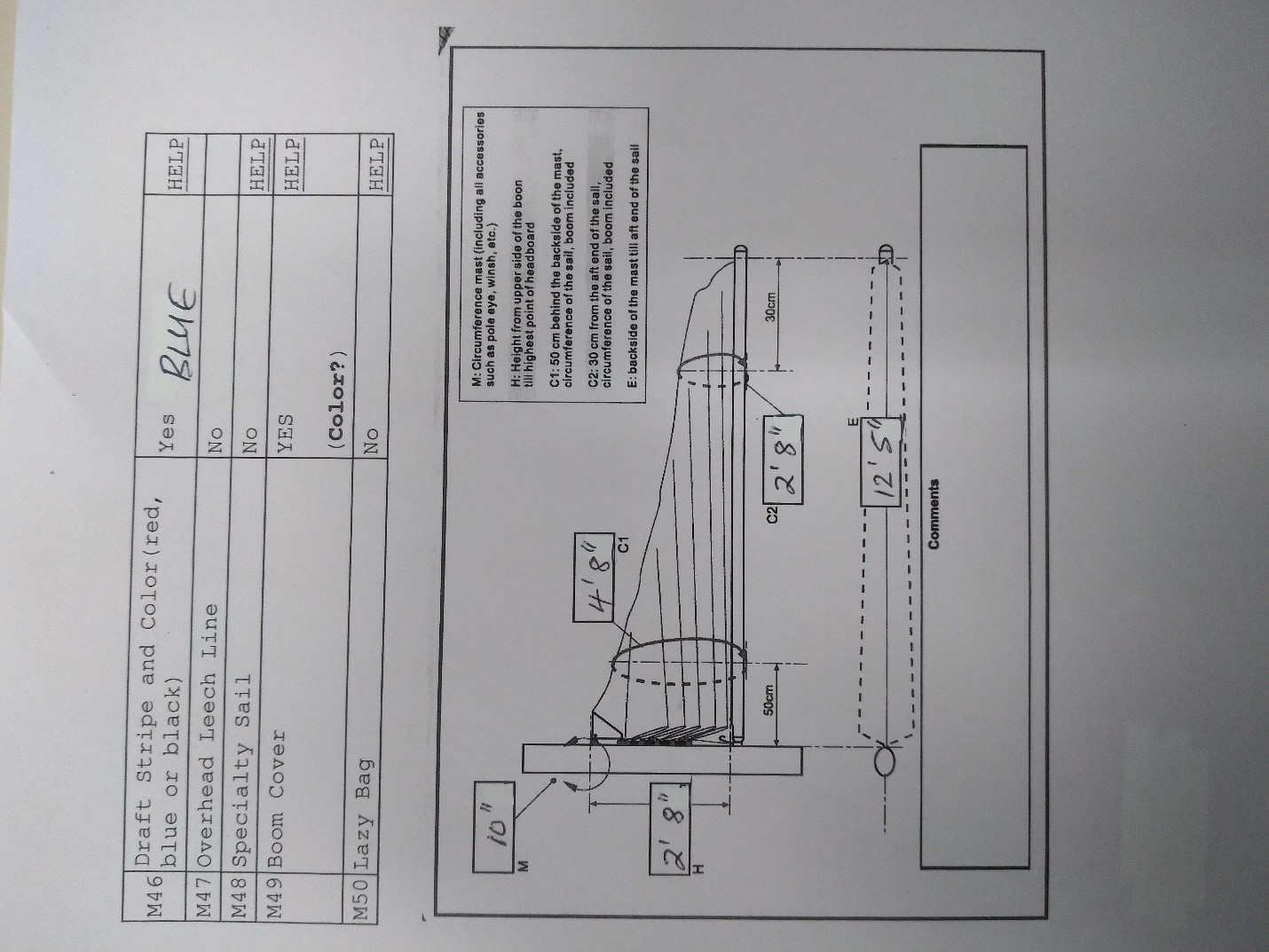  - Mainsail - 5000203 AdriaanM0Sail LayoutNot Yet PostedM1Tack Cut Back (Aft face of Mast to center of tack Pin - A)2inHELP M2Tack Cut Up (Top of Boom to Center of tack Pin - B)1.75inHELP M3Clew Cut Up (Top of Boom to Center of Tack Pin - X)10mm Bolt ropeHELP M4Clew type (slug, outhaul car or ring with strap)Press Ring with B102 SlugHELP M5Sunbrella clew cover for Furling MainsnaHELP M6Other OffsetsHELP M7HeadboardYesHELP M8Leech LineyesM9Foot LineNoM10Tack Ring TypePress RingHELP M11Tack angleLuff Leech and footHELP M12Jack LineNoHELP M13Mast Bend (Luff Round)StdHELP M14Fractional Rig (Yes, No)NoHELP M15Mast - Keel or Deck Stepped?KeelM16Number of Reefs3  ReefsHELP M17Intermediate Reefing Diamond Eyes (Yes or No)YesHELP M18Foot Reefing Grommets (next to boom)YesHELP M19Reefing Ring TypeFloppy Ring 3in between ringsHELP M20Luff Length (Max Hoist - P)37.66ft Max

(37.28ft Net Finished size day of Delivery)HELP M21Foot Length (Max Foot - E)11.66ft Net Finished size day of Delivery) HELP M22 Leech Length (straight line head to clew)39.16ft MaxHELP M23Bimini to Clear (yes or no)N/AHELPM24Foot RoundSailmakerM25Aspect RatioSailmakerHELPM26Vessel Backstay Measurement44.5ftHELP M27Luff Slides (Part Number)A008HELP M28Foot Slides (Part Number)Blot Rope 10mmHELP M29Roach TypeCruiseHELP M30Roach Factor1.07HELP M31MGMSailmakerHELP M32MGUSailmakerHELP M33Batten Type (Partial or Full)4 PartialHELP M34Include BattensYESM35Install Nylon Batten HoldersN/AHELP M36Intermediate SlidersYES

216ft slides in total 2.5ft spacingHELP M37Cloth Weight7.88 fastnetM38Cut TypeCrossM39Sail AreaSailmakerM40CunninghamYesHELP M41TelltailsYesHELP M42Triple StitchYesM43Sail Logo and Color(red, blue or black)NoHELP M44Sail Logo ArtworkN/AM45Sail Numbers and ColorNoHELP M46Draft Stripe and Color(red, blue or black)Yes (Blue)HELP M47Overhead Leech LineNoM48Specialty SailNoHELPM49Boom CoverYES

(Color?)HELPM50Lazy BagYesHELP